В соответствии со статей 179.4 Бюджетного кодекса Российской Федерации, на основании Федерального закона от 06.10.2003 № 131-ФЗ «Об общих принципах организации местного самоуправления в Российской Федерации» и руководствуясь  Уставом муниципального образования Сорочинский городской округ Оренбургской области, Совет депутатов муниципального образования Сорочинский городской округ Оренбургской области РЕШИЛ:1. Внести в решение Сорочинского городского Совета от 04.12.2015  № 37 «О дорожном Фонде муниципального образования Сорочинский городской округ Оренбургской области» (с учетом изменений от 28.02.2017 № 250, от 28.11.2017 № 359,                   от 29.03.2018 № 385, от 28.09.2018 № 425, от 30.11.2018 № 445) следующие изменения:1.1. Подпункт б) пункта 2.1. раздела 2 Положения дополнить абзацем следующего содержания:«- поступления в объеме дотации, распределяемой исходя из  необходимости осуществления дорожной деятельности в отношении автомобильных дорог местного значения.». 2. Настоящее решение вступает в силу после его официального опубликования в Информационном бюллетене «Сорочинск официальный»,  подлежит опубликованию  на Портале муниципального образования Сорочинский городской округ Оренбургской области в сети «Интернет» (www.sorochinsk56.ru).3. Контроль за исполнением настоящего решения возложить на постоянную депутатскую комиссию по вопросам бюджета, муниципальной собственности и социально – экономическому развитию.ПредседательСовета депутатов муниципального образования Сорочинский городской округ Оренбургской области                                      В.М. ЛардугинГлава муниципального образованияСорочинский городской округ                                                                           Т.П. Мелентьева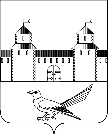 СОВЕТ ДЕПУТАТОВМУНИЦИПАЛЬНОГО ОБРАЗОВАНИЯСОРОЧИНСКИЙ ГОРОДСКОЙ ОКРУГОРЕНБУРГСКОЙ ОБЛАСТИ(LV СЕССИЯ ПЯТОГО  СОЗЫВА)РЕШЕНИЕот 11 июня  2019 года № 491О внесении изменений в решение Сорочинского городского Совета                            от 04.12.2015 № 37 «О дорожном фонде муниципального образования Сорочинский городской округ Оренбургской области       (с учетом изменений от 28.02.2017 № 250, от 28.11.2017 № 359, от 29.03.2018 № 385, от 28.09.2018 № 425, от 30.11.2018 № 445) 